Управление нашей фирмой, редакция 3.0 (3.0.3.147)Требуется создать новый документ-контейнер «Запросы».Доступен документ в Заказе покупателя, Заказе поставщику в Запросе (т.е. можно создать на Запрос на основании Запроса).ПЕРЕХОДЫПерейти в «Запросы» можно из «Продажи», «Закупки», «CRM»: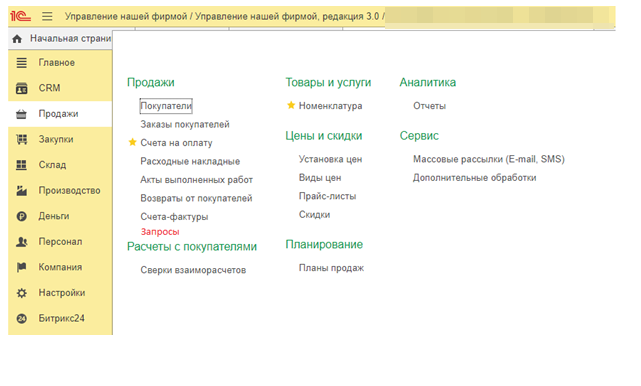 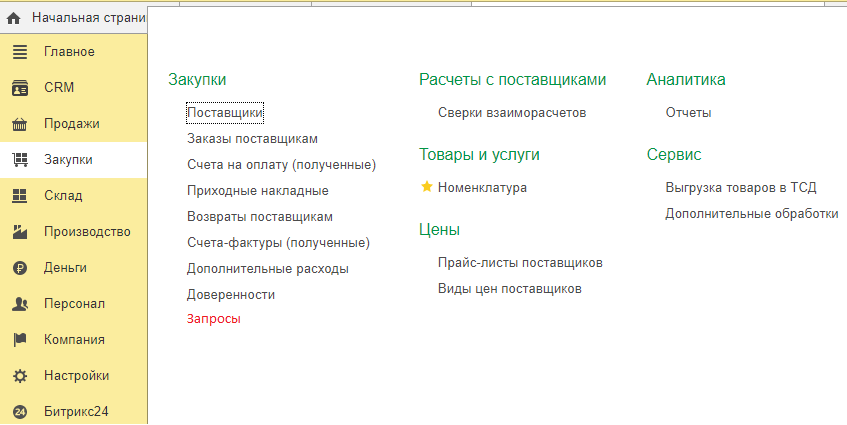 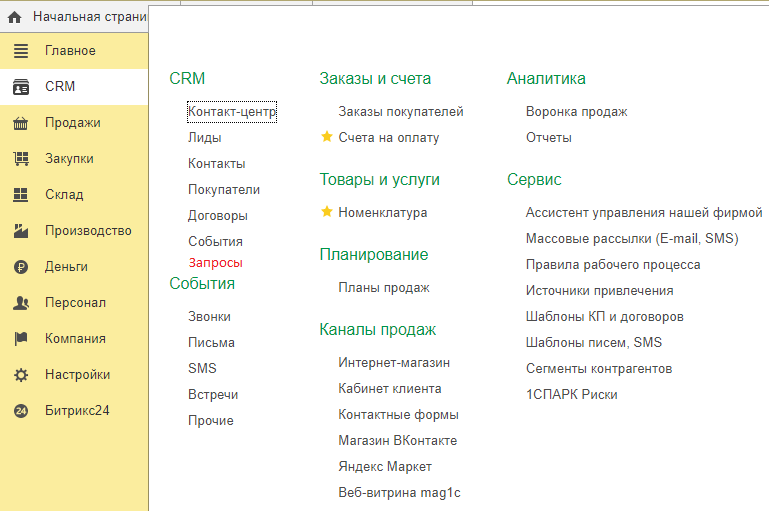 При создании Запроса все товары во вкладке «Товары» документа-основание переносятся во вкладку «Товары» Запроса!От Заказа покупателя должна быть возможность перехода во все привязанные запросы: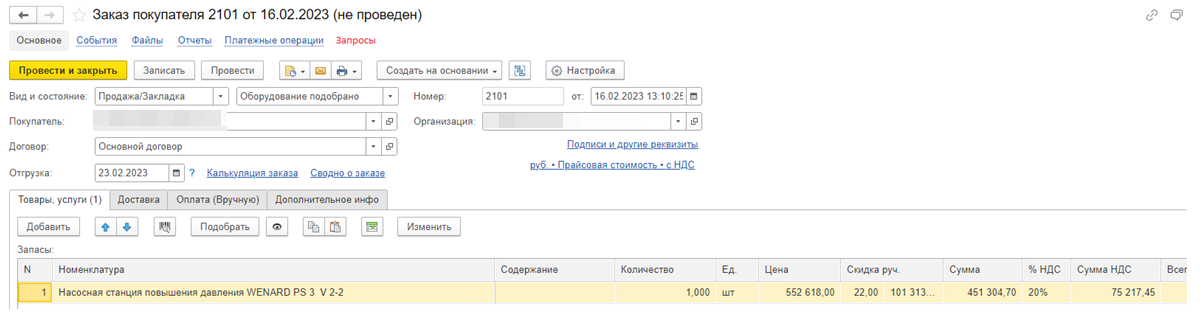 При переходе в «Запросы» должно выходить окно со следующим наполнением: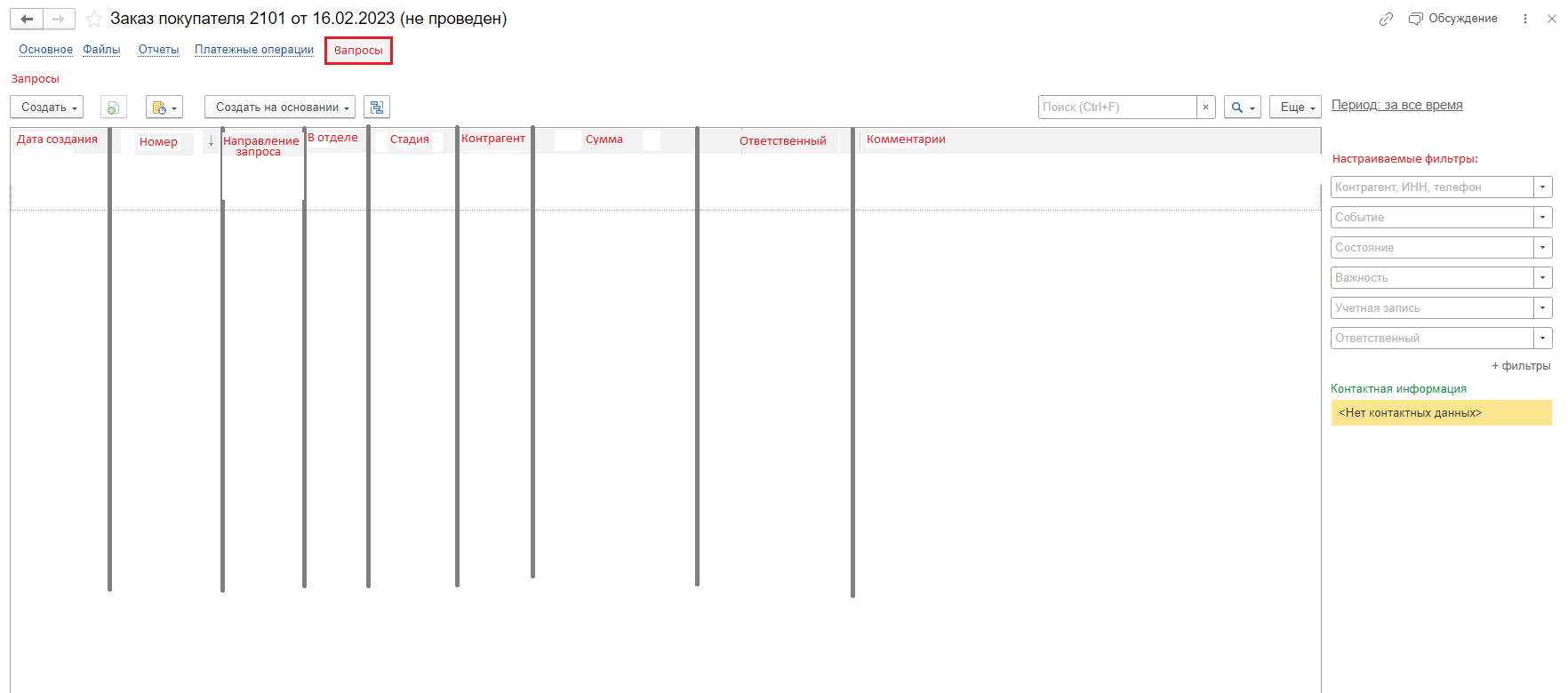 Также должна быть возможность настройки фильтров.В зависимости от стадии выделяется цветом буквы в строке:Оформление - черныйОтправлен - синийВ работе - зеленыйОтработан - серыйНеактуально - серыйКАК ВЫГЛЯДИТ ОКНО ЗАПРОСАНаправление: Технический запрос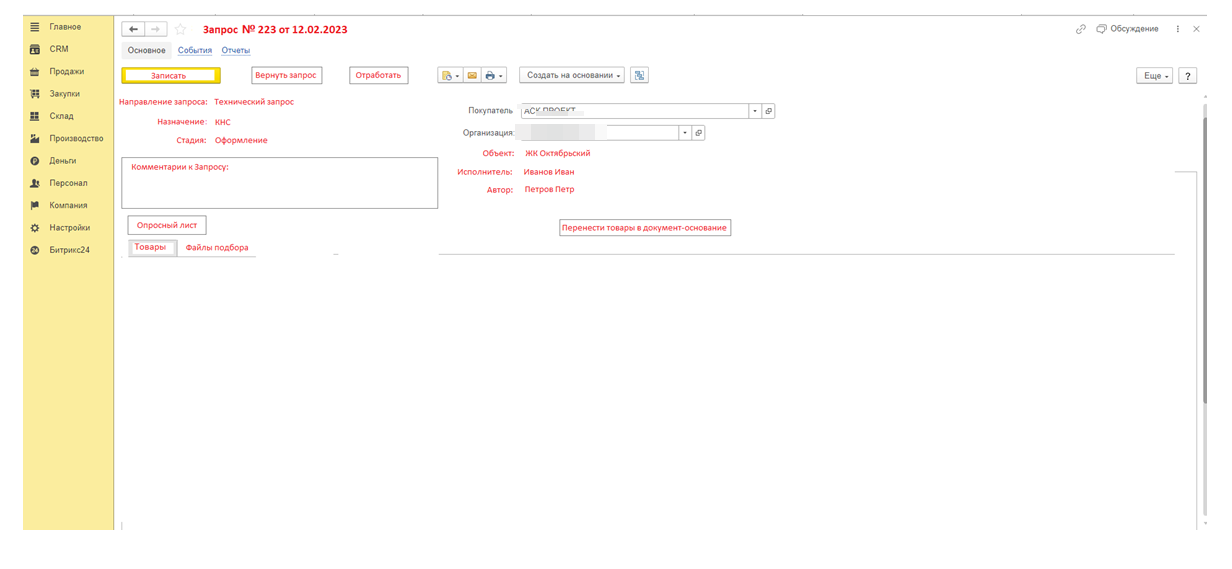 Направление: Логистика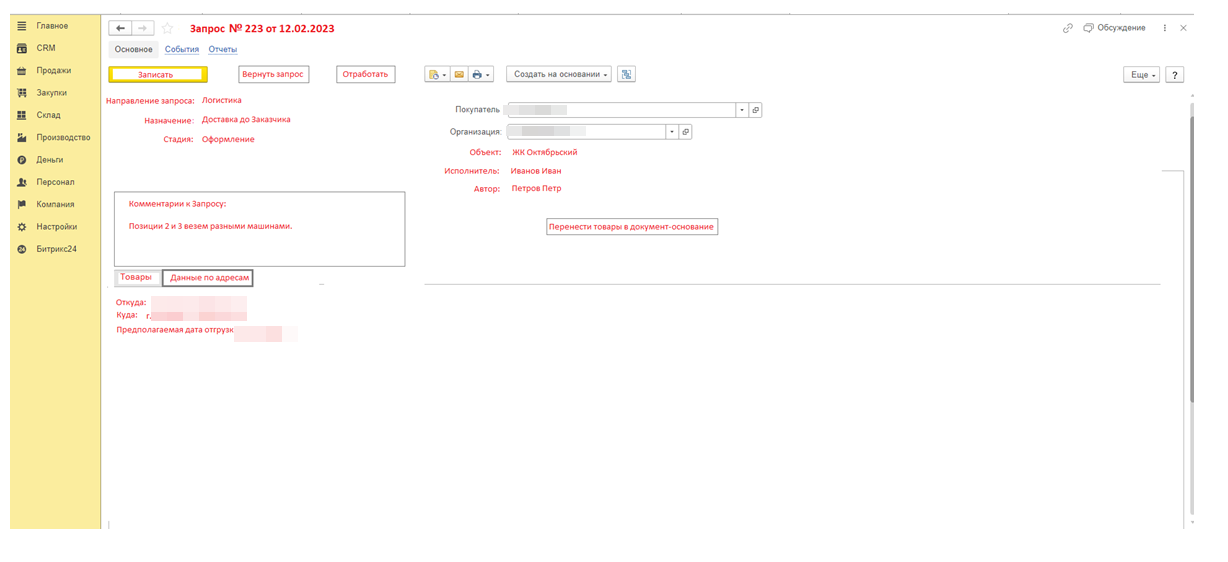 Направление: Снабжение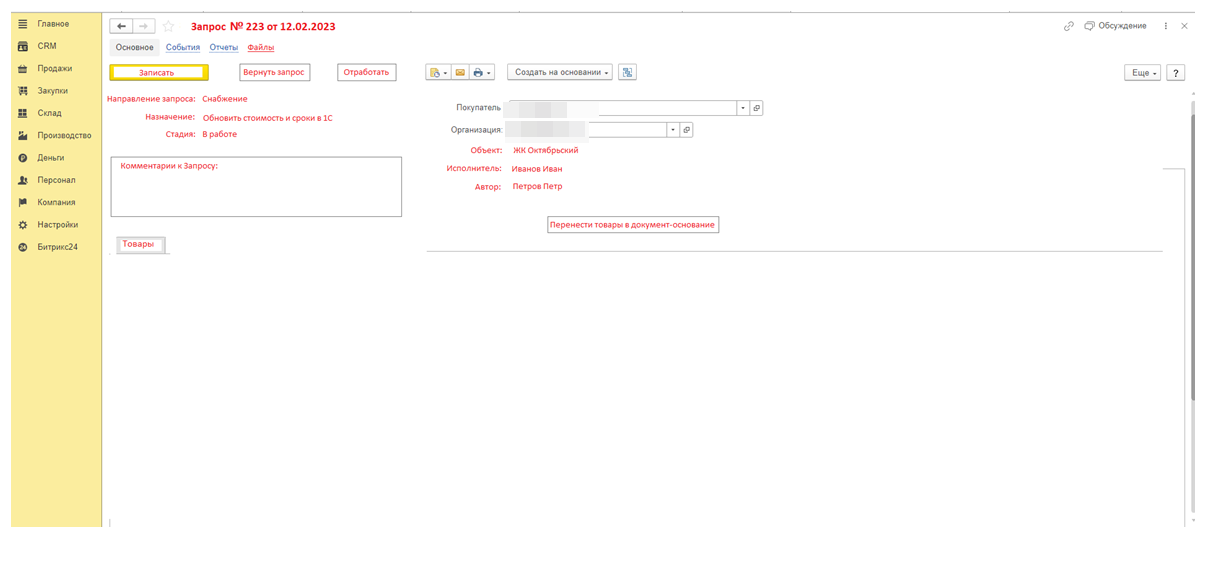 У «Запроса» нет варианта нажать кнопку «Провести» или «Провести и закрыть». Нужна только кнопка «Записать Отправить»В каждом окне Запроса должна быть кнопка «Обсуждение».Описание вкладок:«Направление запроса». Выпадающий список. Возможные варианты выбора: Технический запрос; Логистика; Снабжение.«Назначение»Разное наполнение. В зависимости от выбора «Направления запроса». 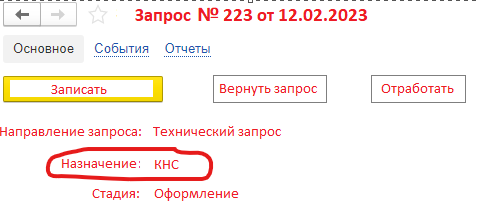 Технический запрос – КНС; ЛОС; ЕН; Очистные ХБ… и т.д.Логистика – Доставка до Заказчика; Доставка между складами.Снабжение - Обновить стоимость и сроки; Запросить стоимость товара у поставщиков.«Стадия»Выпадающий список. Возможные варианты выбора: Оформление; Отправлен; В работе; Отработан; Неактуально«Исполнитель»Определяется при выборе «Направление запроса»:- Технический запрос – выбор сотрудника наименее загруженного в Техническом запросе, кроме руководителя отдела.- Логистика – выбор сотрудника отдела Логистика.- Снабжение - выбор сотрудника, который ведет определенную товарную группу. КНОПКИ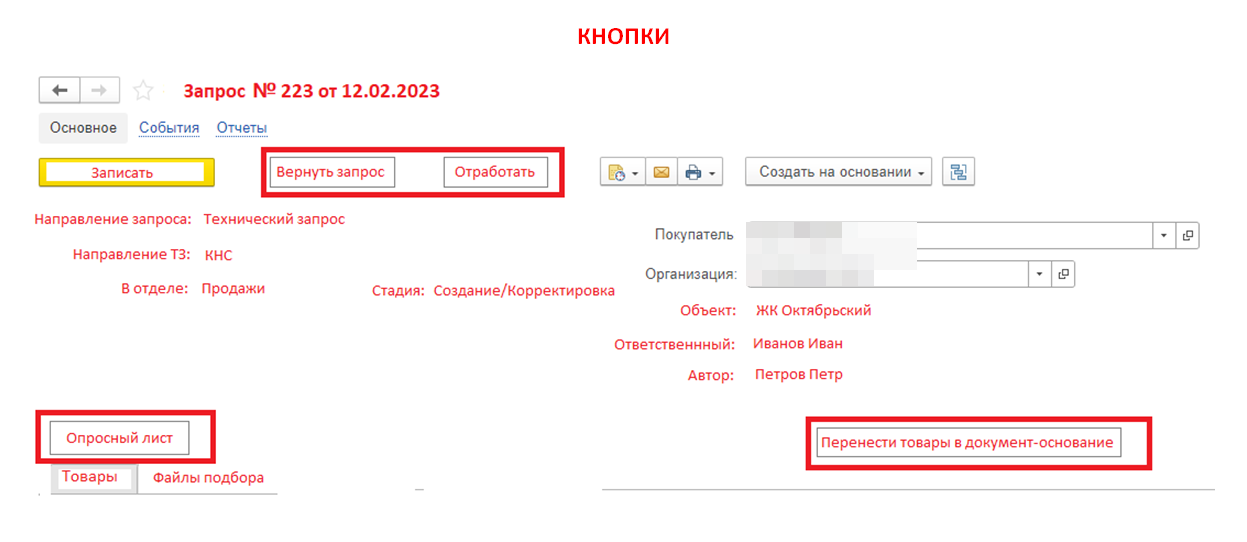 Правила изменение стадий при нажатии кнопок: «Вернуть» - Нажать может любой сотрудник компании. При этом изменяется поле «В отделе» на тот, отдел от которого был отправлен запрос. Стадия в любом случае становится «Создание/Корректировка»«Отработать» - Нажать кнопку может только сотрудник отдела, в направлении которого был сделан запрос. В любых случаях нажатия этой кнопки стадия изменяется на «Отработан»«Перенести товары в документ-основание» - Нажать кнопку может только сотрудник отдела, который отправил запрос. При нажатии этой кнопки происходит перенос всей номенклатуры из вкладки «Товары» во вкладку «Товары» документа-основание с сохранением количества. При этом если во вкладке «Товары» документа-основание» уже находится какой-то товар, он не удаляется, к нему добавляются перенесенные товары.	«Опросный лист» - При нажатии появляется окно для заполнения данными. В зависимости от выбора из списка в поле «Назначение» наполнение вкладки Опросный лист изменяется. Для каждого направления свой опросный лист. Корректировка данных в окне «Опросный лист» после отправки Запроса НЕ ВОЗМОЖНА!Пример окна «Опросный лист на КНС».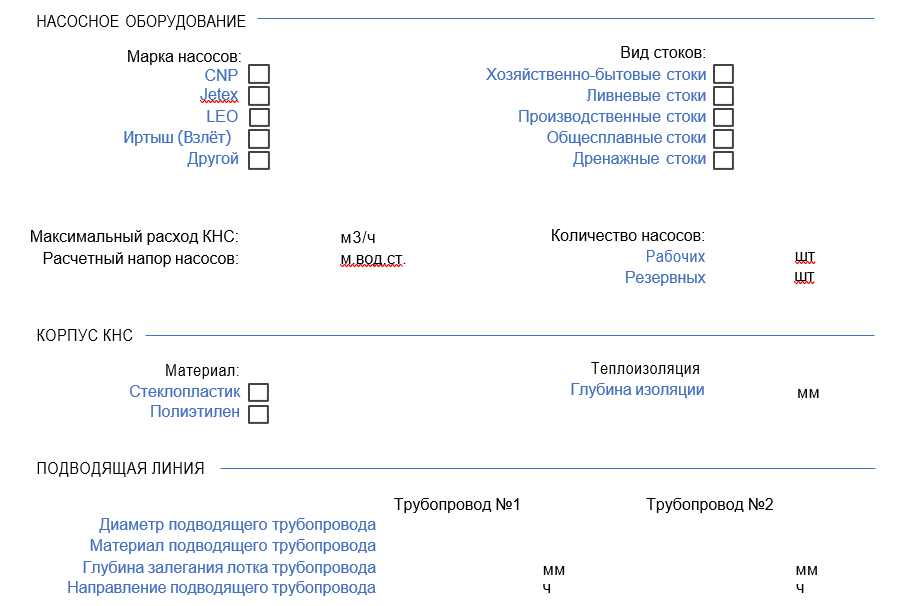 Также в окне «Опросный лист» должна быть кнопка загрузки файла в определенном формате. После загрузки файла в окне автоматически заполняются данные из подгруженного файла.ТАБЛИЧНАЯ ЧАСТЬ ТЕХНИЧЕСКИЙ ЗАПРОСВ табличной части присутствует следующие вкладки:ТоварыФайлы подбора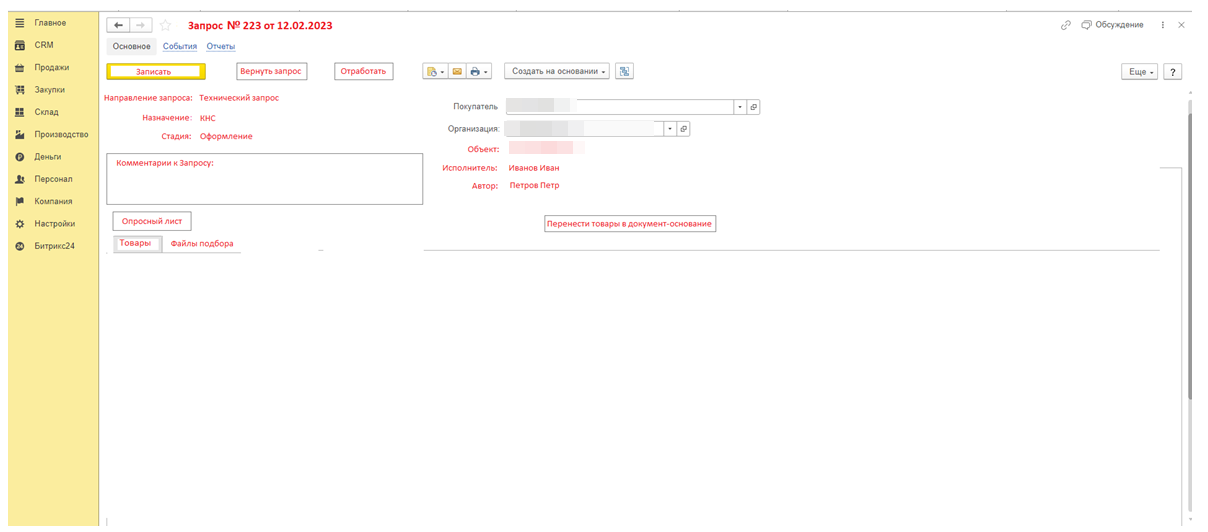 ЛОГИСТИКАВ табличной части присутствует следующие вкладки:ТоварыДанные по адресам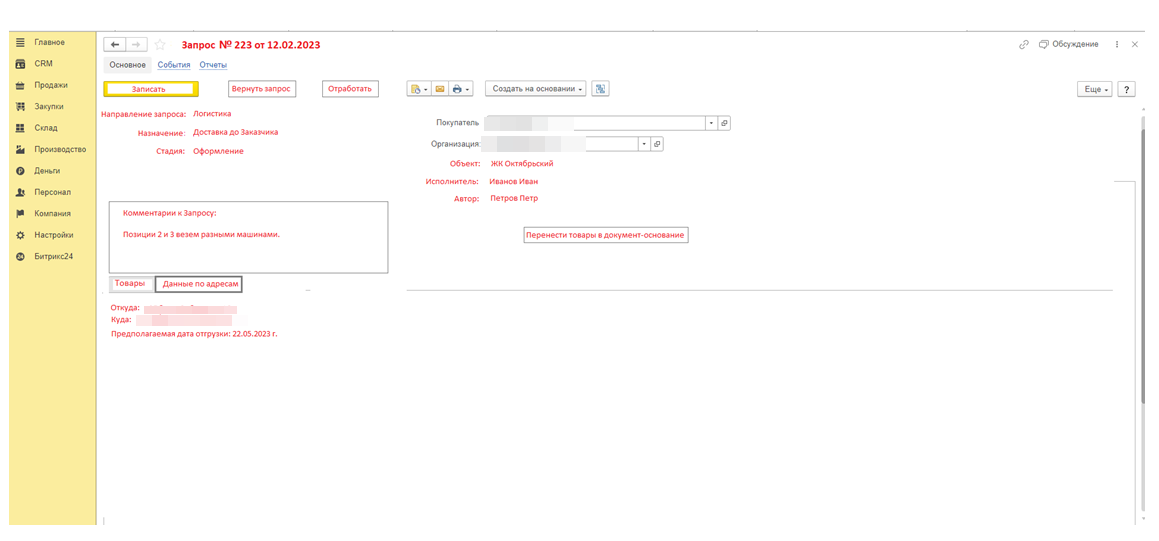 СНАБЖЕНИЕВ табличной части присутствует следующие вкладки:Товары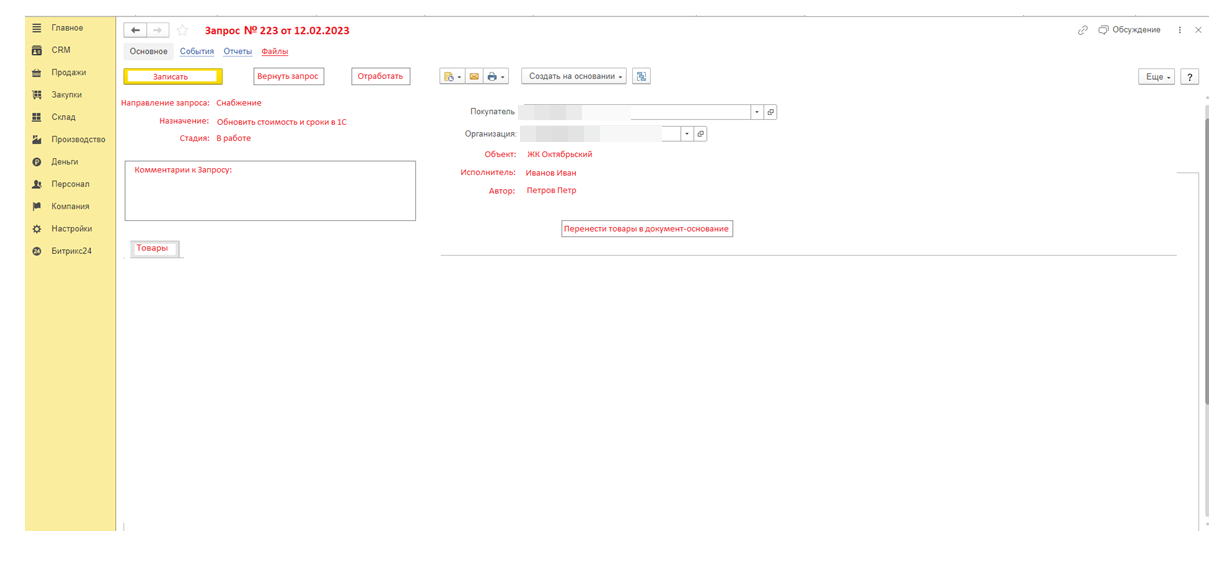 